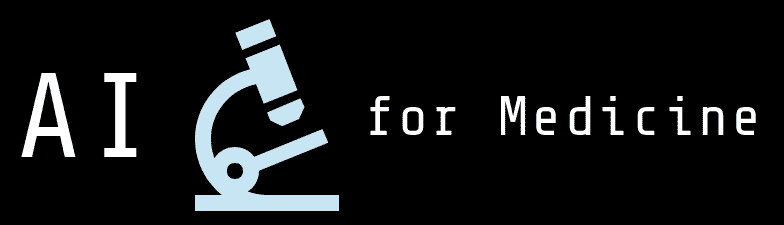 White Paper- BME Chemical Toolkit 1.0Problem-Toxicity Testing is expensive and time consuming.  -Anyone who uses chemicals has to be concerned about safety -There’s a trend toward digitalization of the chemical industry but this is largely not readily available to small firms and labsSolution-We build software that can make predictions on protein target prediction.  The software can be used to screen problematic compounds and create new ones before performing expensive experiments, potentially saving time and money. We hope we can be what office suites were for word processing or like what digital streaming services were for the movie industry, a subscription service  toolkit for the chemical industry.  Existing Alternatives-BioSolveIT-PyRX- In Silico Medicine-Benevolent AI- Big Pharma-Chemicalize-Schrodinger -There is no AI toolkit that uses a GUI, only programming languages that may be inaccessible to people who do not have programming experienceKey Metrics-number of compounds screened-number of subscriptions -number of downloadsCost Structure-cost of cloud-potential cost of partnering with a cloud company and any training involved-advertising-mailchimp-cost of programmerUnique Value Proposition-low cost toolkit that is easy to use and offered as a subscription service on the cloud. It’s unique compared to previous chemical toolkits in that it uses AI and contains such a large volume of models High-Level Concept-scalable toolkit that can be billed on a per use basis Unfair Advantage-cloud marketplace on a major cloud partner’s site would make it accessible to a large user base-anyone with a subscription can use the toolkit-no partnership required- like a Microsoft Word for drug discovery-- no such AI tool is publicly available-low cost-ease of useChannels-journal articles-trade shows/conferences-get a free hour of consulting with purchase of the toolkit-testimonials-referrals-advertising on Linkedin/ RedditCustomer Segments-academics-any company that uses chemicals needs to be concerned with safety-pharmaceuticals-patent attorneysEarly Adopters -academics-people who read our papers-tradespeople at trade shows in the chemical industryRevenue Streams-video courses-consultingRevenue Streams48 Toxicity Targets Available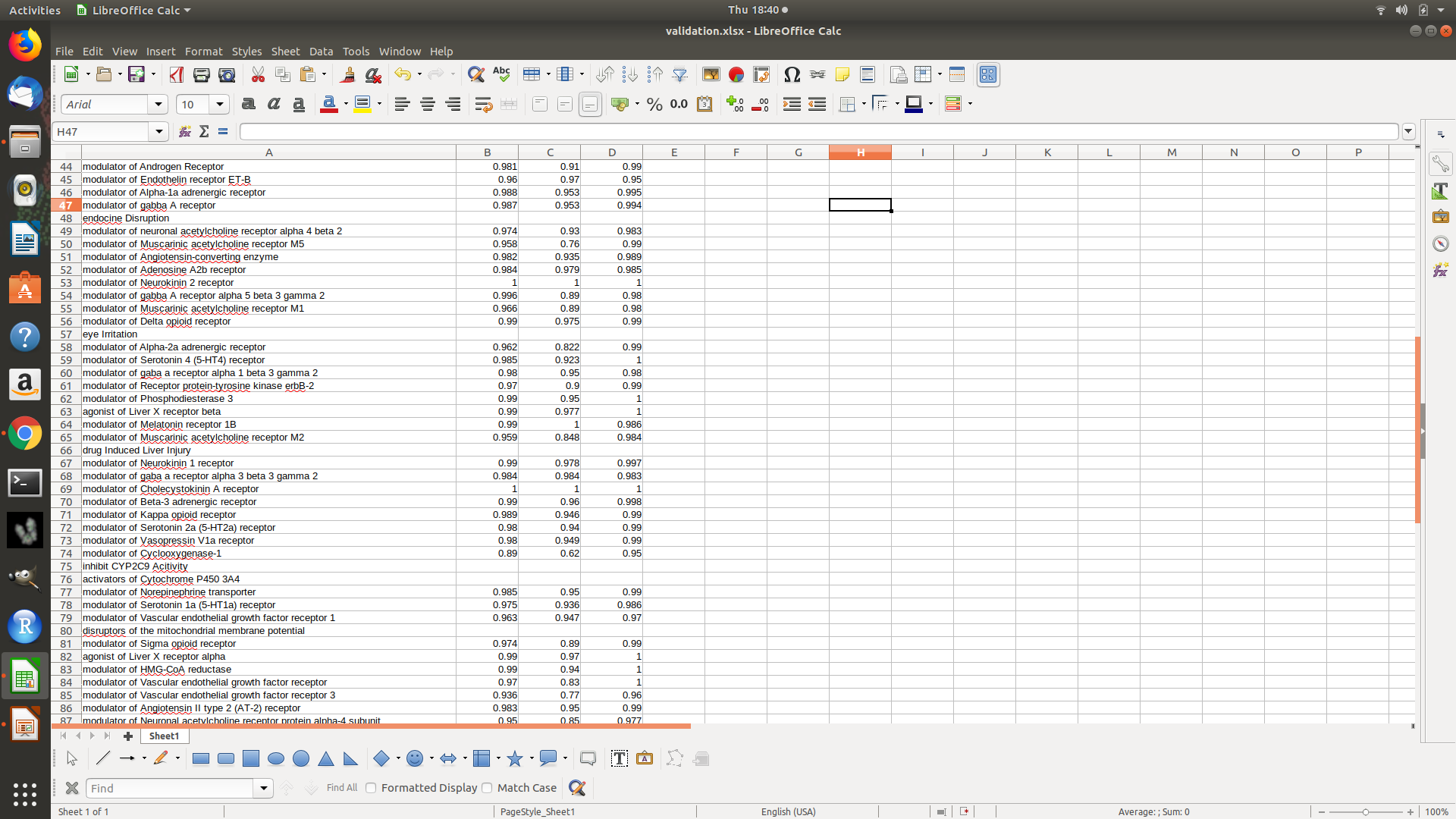 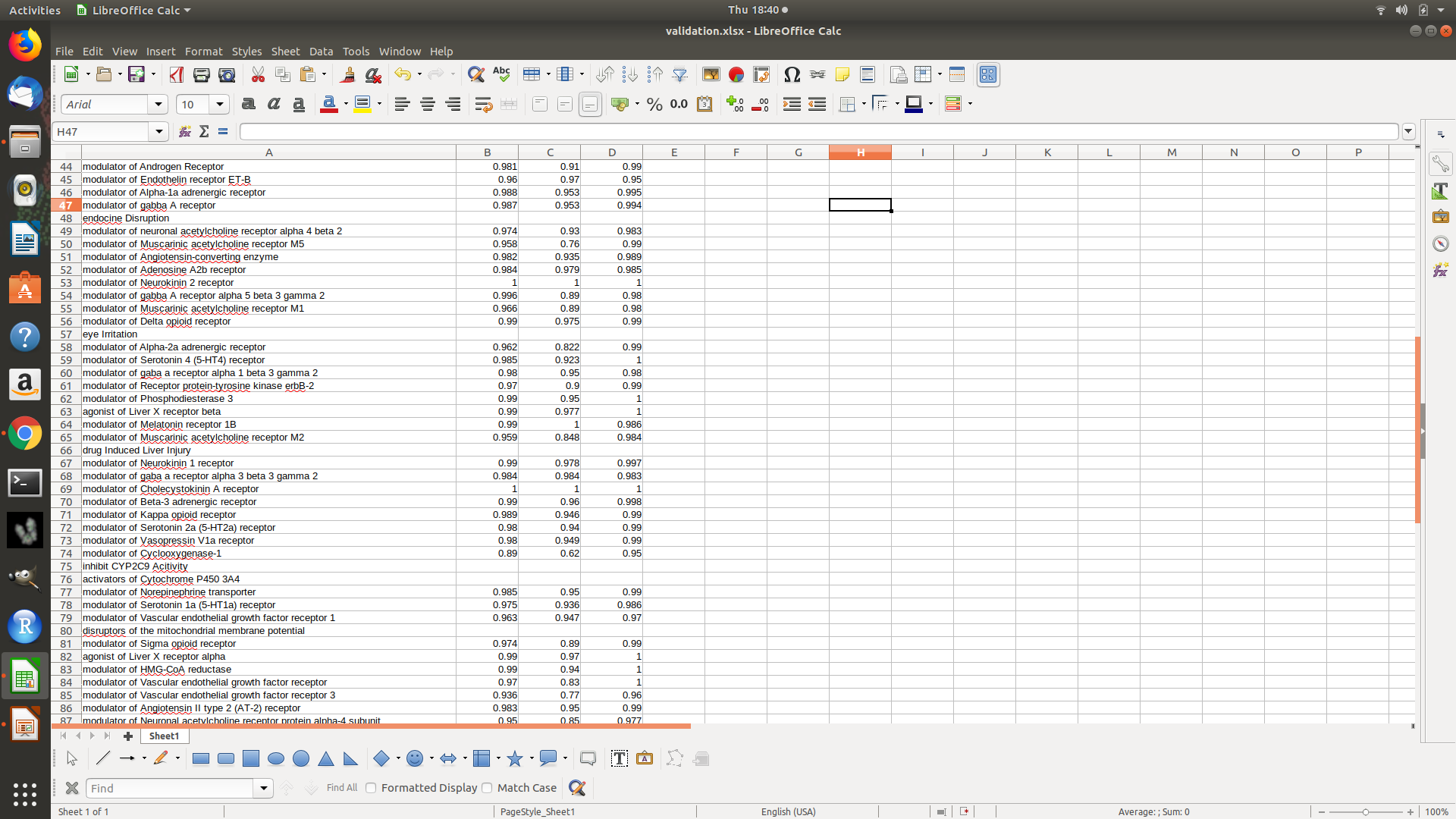 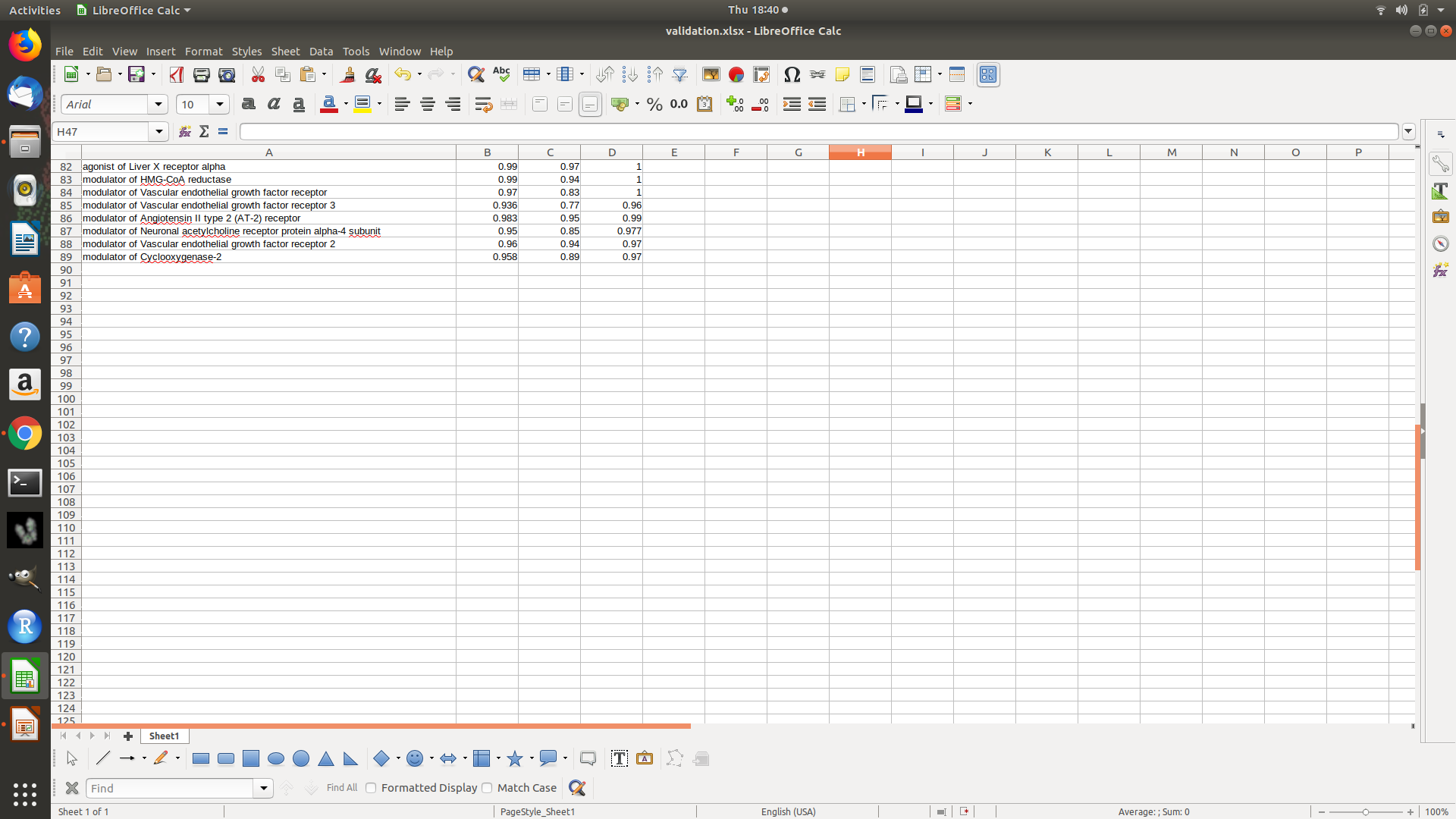 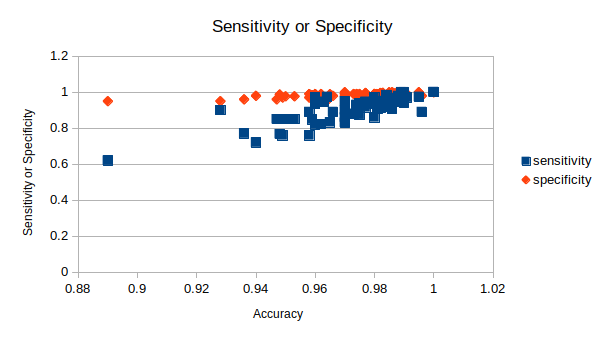 SAR Model Builder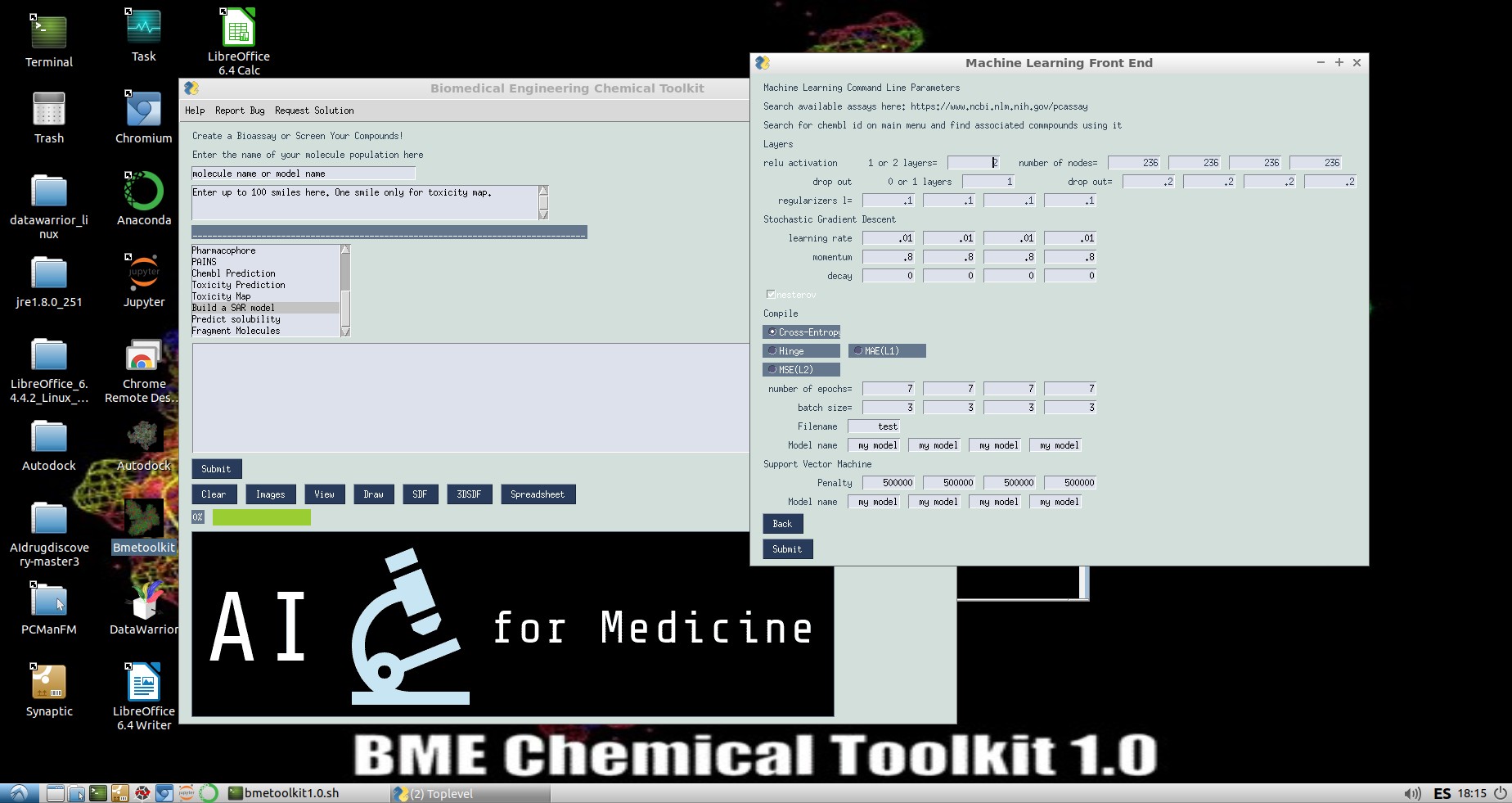 Chembl Target Prediction1.Test PickleInput the pickle name into the first box.  The file must end in .pkl.  Then input a list of smiles into the second box, click test pickle and then click submit.  The output is a target probability.2. Test H5Type the name of the .h5 in the first box. Type a list of SMILES into the second box and click submit.  The output is a probability.3. Target LookupType in the name of the protein target into the first box.The output will be a CHEMBL ID.  ieC[C@@H](C(=O)N[C@@H](CO)C(=O)N1CCC[C@H]1C(=O)N[C@@H](CCCN=C(N)N)C(=O)N[C@@H](CCCCN)C(=O)O)NC(=O)[C@H](CC2=CN=CN2)NC(=O)[C@H](CC3=CN=CN3)N       Unnamed: 0              0             1               210435       10435  CHEMBL3038469  Homo sapiens   CDK2/Cyclin A10436       10436  CHEMBL3038470  Homo sapiens  CDK2/Cyclin A110483       10483  CHEMBL3038517  Homo sapiens       CDK2/CDK412444       12444  CHEMBL4106152  Homo sapiens   CDK2/Cyclin O12445       12445  CHEMBL4106153  Homo sapiens   CDK2/Cyclin A12477       12477  CHEMBL4106185  Mus musculus       CDK2/CDK412478       12478  CHEMBL4106186  Mus musculus       CDK2/CDK94. Download CompoundsInput the CHEMBL ID into the first box and click submit.  The output will be a list of smiles and their corresponding CHEMBLID for the compound5. Library CreationCreate a library of compounds labeled active, 1, or inactive, 0 as a SDF file.  Input an active file name containing compounds that are known to bind a target and input an inactive file name containing compounds that do not bind (could also be just random compounds)6. Download CompoundsInput the CHEMBL ID into the first box and click submit. The output will be a list of smiles and their corresponding CHEMBLID for the compound7.  Molecular DescriptorsInput a SDF file.  The output file will be called descriptors.descr.tsv.  The output will be an excel file with chemical properties.  8. Wash MoleculesInput an SDF molecule.  The program will remove some metal atoms and ions, remove small fragments, adjust formal charges, and rebalance hydrogen counts.  9. For a substructure search input a SDF file and search for a substructure.  The results output will be a list of molecules containing the substructures.10.  PharmacophoreInput two smiles and click pharmacophore.  The output will be the pharmacophore similarity.  1 means that the molecules are the same.  The scale is from 0 to 1.11. PAINSPAN Assay InterferenceThe program will tell you what functional groups for each compound were responsible for a positive PAINFUL test result.  The program also tells you the fraction of SP3 hybridized carbons.  Compounds with scores > .47 are more selective binders.  Note that double bonds reduce the fraction of sp3 hybridization, as they make the compound more flat.  See Escape from flatland: increasing saturation as an approach to improving clinical success. 12. Toxicity MapInput One SMILE.  The output will be 46 toxicity maps for the 46 models available from toxicity prediction.  13. SolubilityPredicts log S.  Log S greater than -4 is soluble.Root mean square error of 1.27 on a scale from -4 to 4.linear regression14. FragmenterInput a list of smiles.  These will be recombined into new combinations.  When you take the lowest energy ligands from a docking program and recombine these there may be some compounds that bind with lower energy than the original.15. ViewInput a list of SMILES and click Generate to view16. Draw- Input a SMILES, the output will be a molecule image17. SDF- 2D or 3D18. Spreadsheet19.  Prepare Autodock VINA1. Enter the name of the receptor pdb2.  Enter the name of the ligand.smi file3.  Enter the docking folder as The output will be a separate directory for each receptor ligand complex with a log file.  